Online Supplementary MaterialsSupplementary Figure I. Cumulative Density Function for Readmissions within 30 Days in Takotsubo syndromeSupplementary Table I. Independent Predictors of Inhospital Mortality After Index Hospitalization With Takotsubo SyndromeSupplementary Table II. Independent Predictors of 30-Day Total Mortality After Index Hospitalization With Takotsubo SyndromeSupplementary Table III. Causes of Readmission in all Takotsubo Syndrome PatientsSupplementary Table IV. Causes of Readmission in Takotsubo Syndrome Patients With MalignancySupplementary Table V. Causes of Readmission in Takotsubo Syndrome Patients Without MalignancySupplementary Table VI. Costs and Charges over 30 Days After Index Hospitalization for Takotsubo syndrome With or Without MalignancySupplementary Figure I. Cumulative Density Function for Readmissions within 30 Days in Takotsubo syndrome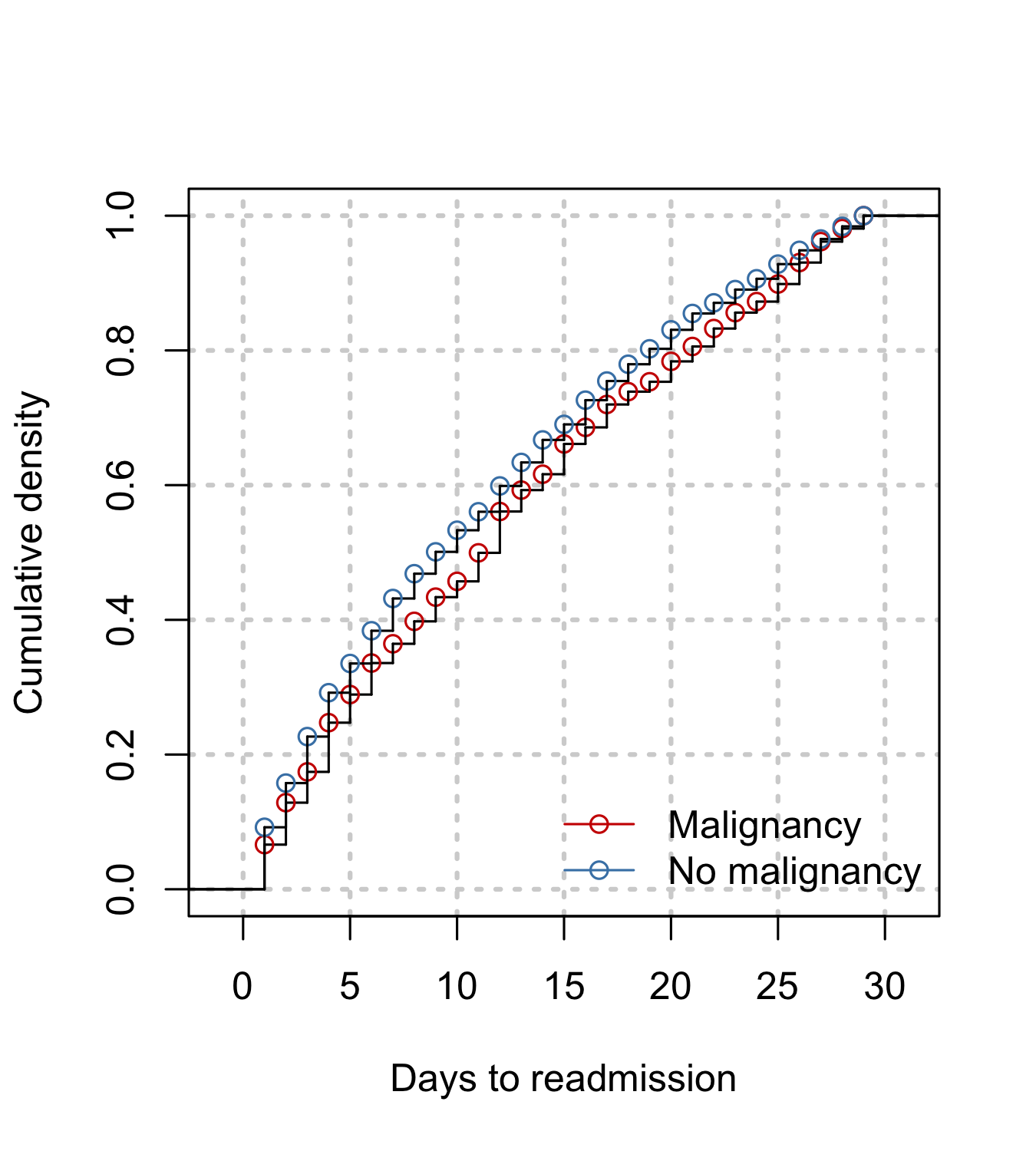 Supplementary Table I. Independent Predictors of Inhospital Mortality After Index Hospitalization With Takotsubo SyndromeAbbreviations: OR, odds ratio; CI, confidence interval.Supplementary Table II. Independent Predictors of 30-Day Total Mortality After Index Hospitalization With Takotsubo Syndrome*Abbreviations: OR, odds ratio; CI, confidence interval; CAD, coronary artery disease.*Thirty-day total mortality included inhospital mortality and 30-day readmission mortality together.Supplementary Table III. Causes of Readmission in all takotsubo syndrome patients*Aspiration pneumonitis (CCS 129) was included in the respiratory problem.Supplementary Table IV. Causes of Readmission in takotsubo syndrome patients with malignancy*Aspiration pneumonitis (CCS 129) was included in the respiratory problem.Supplementary Table V. Causes of Readmission in takotsubo syndrome patients without malignancy*Aspiration pneumonitis (CCS 129) was included in the respiratory problem.Supplementary Table VI. Costs and Charges over 30-days after Index Hospitalization for Takotsubo syndrome with or without MalignancyAbbreviations: TTS, Takotsubo syndrome.*All values are shown as a median (interquartile range).†Mann-Whitney-Wilcoxon test was used in all comparisons. VariablesUnadjusted ORLower CIHigher CIP valueAdjusted ORLower CIHigher CIP valueMalignancy1.961.562.46<0.0011.681.292.17<0.001Age≥70 yrs1.811.492.19<0.0011.851.492.30<0.001Smoking0.710.580.88<0.0010.720.570.910.006Fluid and electrolyte3.803.174.56<0.0012.061.672.55<0.01Pulmonary Circ Disease3.812.655.48<0.0011.861.182.930.008Chronic Pulmonary disease1.411.151.74<0.0011.311.041.650.022Cardiogenic shock11.269.1813.82<0.0015.804.537.43<0.001Cardiac arrest16.8813.1021.74<0.0018.636.3411.76<0.001Arrhythmia2.662.193.24<0.0011.621.312.01<0.001VariablesUnadjusted ORLower CIHigher CIP valueAdjusted ORLower CIHigher CIP valueMalignancy1.931.552.42<0.0011.621.252.10<0.001Age≥70 yrs1.871.552.26<0.0011.881.512.34<0.001Smoking0.750.630.93<0.0010.770.620.960.019Fluid and electrolyte3.743.144.45<0.0012.151.762.63<0.001Pulmonary Circ Disease3.852.685.55<0.0011.901.222.96<0.001Chronic pulmonary disease1.581.311.90<0.0011.451.181.79<0.001Cardiogenic shock9.397.6611.51<0.0014.823.786.16<0.001Cardiac arrest14.1811.0818.16<0.0017.605.6410.26<0.001Arrhythmia2.472.052.97<0.0011.521.241.85<0.001Family Hx of CAD0.360.210.63<0.0010.580.340.980.042Causes of ReadmissionCCS codesFrequency (%)Cardiac causes21.6Heart failure10810.62Arrhythmia1064.70Angina and Chronic Ischemic Heart Disease1012.60Acute myocardial infarction1002.23Non-specific chest pain1021.93Cardiac arrest1071.10Other cardiac causes9.0Other circulatory (heart) disease/Complication of hypertension98, 99, 104, 1172.83Syncope2450.73Myocarditis/pericarditis970.70Valvular heart disease960.45Conduction disorder1050.40Non-cardiac causes69.4Infectious2, 4, 122, 135, 148, 159, 197, 20119.76Respiratory103, 127, 128, 129*, 130, 131, 133, 13412.44 Others81, 85, 199, 205, 211, 212, 231, 248, 251, 252, 259, N/S6.9Gastrointestinal120, 138, 140, 141, 145, 146, 149, 151, 152, 153, 154, 155, 230, 246, 2506.39Endocrine/Metabolic50, 51, 55, 584.4Neuropsychiatric/Substance83, 95, 242, 653, 657, 659, 660, 6613.42Genitourinary 157, 158, 163, 1643.08Hematologic/oncologic19, 42, 45, 59, 60, 621.99Stroke/Transient ischemic attack109, 110, 112, 1131.56 Peripheral vascular disease114, 115, 116, 1181.48 Trauma226, 233, 234, 2441 Complication of medical procedure or implant/graft237, 2388.8Rehabilitation2541.14Causes of ReadmissionCCS codesFrequency (%)Cardiac causes18.3Heart failure1088.1Arrhythmia1064.9Angina and Chronic Ischemic Heart Disease1011.8Acute myocardial infarction1000.8Non-specific chest pain1022.6Cardiac arrest1070.1Other cardiac causes6.2Other circulatory (heart) disease/Complication of hypertension98, 99, 104, 1174.3Syncope2450.2Myocarditis/pericarditis971.6Valvular heart disease960.1Conduction disorder1050Non-cardiac causes75.5Infectious2, 4, 122, 135, 148, 159, 197, 20120.1Respiratory103, 127, 128, 129*, 130, 131, 133, 1348.4Others81, 85, 199, 205, 211, 212, 231, 248, 251, 252, 259, N/S10.9Gastrointestinal120, 138, 140, 141, 145, 146, 149, 151, 152, 153, 154, 155, 230, 246, 2507.8Endocrine/Metabolic50, 51, 55, 583.1Neuropsychiatric/Substance83, 95, 242, 653, 657, 659, 660, 6613.8Genitourinary 157, 158, 163, 1644.6Hematologic/oncologic19, 42, 45, 59, 60, 626.7Stroke/Transient ischemic attack109, 110, 112, 1132.5Peripheral vascular disease114, 115, 116, 1181.2Trauma226, 233, 234, 2440.9Complication of medical procedure or implant/graft237, 2385.5Rehabilitation2540Causes of ReadmissionCCS codesFrequency (%)Cardiac causes22.3Heart failure10811.14Arrhythmia1063.29Angina and Chronic Ischemic Heart Disease1012.42Acute myocardial infarction1001.67Non-specific chest pain1023.5Cardiac arrest1070.28Other cardiac causes9.5Other circulatory (heart) disease/Complication of hypertension98, 99, 104, 1176.46Syncope2450.87Myocarditis/pericarditis971.55Valvular heart disease960.35Conduction disorder1050.27Non-cardiac causes68.1Infectious2, 4, 122, 135, 148, 159, 197, 20112.04Respiratory103, 127, 128, 129*, 130, 131, 133, 13412.41 Others81, 85, 199, 205, 211, 212, 231, 248, 251, 252, 259, N/S8.8Gastrointestinal120, 138, 140, 141, 145, 146, 149, 151, 152, 153, 154, 155, 230, 246, 2509.45Endocrine/Metabolic50, 51, 55, 583.7Neuropsychiatric/Substance83, 95, 242, 653, 657, 659, 660, 6614.75Genitourinary 157, 158, 163, 1643.62Hematologic/oncologic19, 42, 45, 59, 60, 620.99Stroke/Transient ischemic attack109, 110, 112, 1133.96 Peripheral vascular disease114, 115, 116, 1182.33 Trauma226, 233, 234, 2441.2Complication of medical procedure or implant/graft237, 2384.85Rehabilitation2540.11OutcomesOverallTTS with malignancyTTS without malignancyP Value†Number of patients, n (%)61583 (100)7542 (12.2)54041 (87.8)Charge (index hospitalization), $39498 (25935-68521)*46876 (28416-8753638593 (25481-66425)<0.001Cumulative charges (index hospitalization + 30-day readmission), $41830 (26501-75167)50936 (29819-97989)40735 (26160-72619)<0.001Cost (index hospitalization), $11427 (7999-17933)13344 (8909-24171)11194 (7900-17933)<0.001Cumulative costs (index hospitalization + 30-day readmission), $11998 (8181-20564)14686 (9294-27337)11704 (8065-19630)<0.001